Załącznik mapowy 2		działka 659/53	ul. Beskidzka	Cele:   droga dojazdowa  – 111,40 m2			GGN.645.19.2022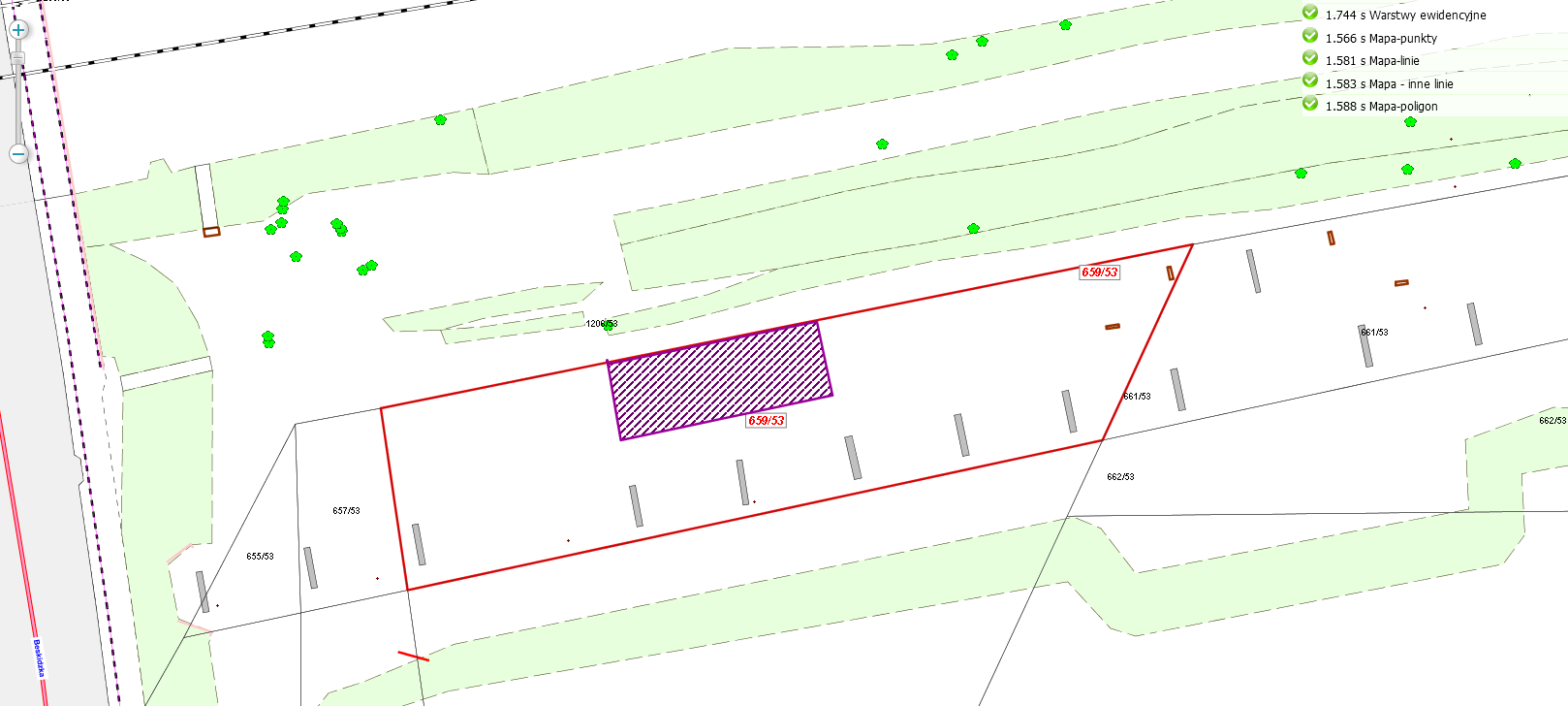 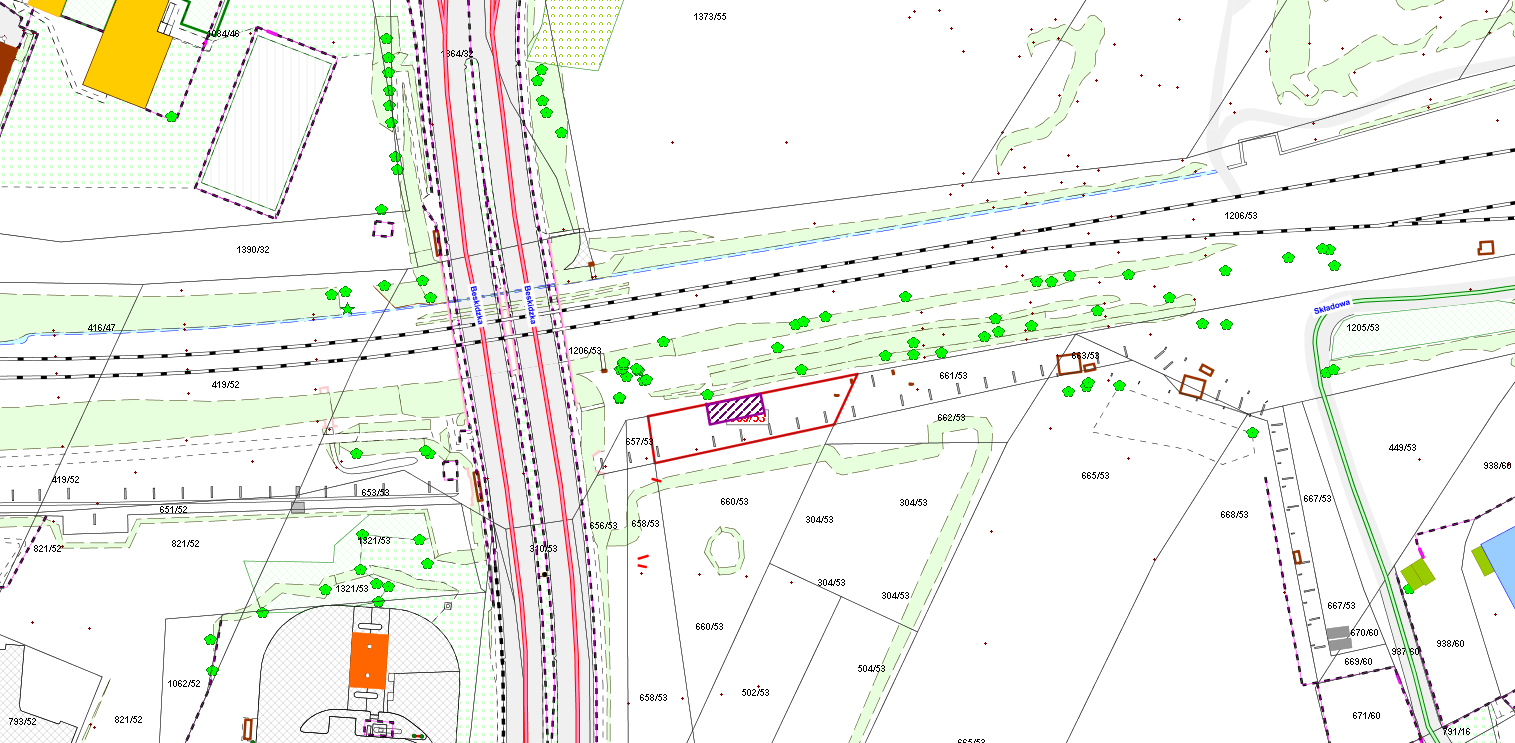 LEGENDALEGENDATeren do dzierżawy 